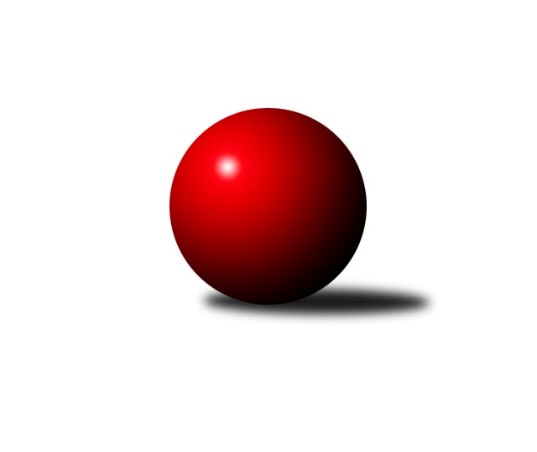 Č.4Ročník 2022/2023	13.6.2024 Zlínský krajský přebor 2022/2023Statistika 4. kolaTabulka družstev:		družstvo	záp	výh	rem	proh	skore	sety	průměr	body	plné	dorážka	chyby	1.	TJ Kelč	4	4	0	0	23.0 : 9.0 	(28.0 : 20.0)	2537	8	1761	776	42	2.	TJ Gumárny Zubří	4	3	0	1	22.0 : 10.0 	(33.0 : 15.0)	2639	6	1815	825	37	3.	KC Zlín C	4	3	0	1	22.0 : 10.0 	(29.5 : 18.5)	2684	6	1846	838	37.3	4.	KK Camo Slavičín A	4	3	0	1	19.0 : 13.0 	(28.5 : 19.5)	2566	6	1772	794	31.3	5.	SC Bylnice	4	2	1	1	19.0 : 13.0 	(25.0 : 23.0)	2560	5	1781	779	36	6.	TJ Valašské Meziříčí C	4	2	0	2	17.0 : 15.0 	(26.5 : 21.5)	2588	4	1799	789	44.8	7.	TJ Bojkovice Krons	4	1	1	2	13.0 : 19.0 	(25.5 : 22.5)	2634	3	1830	804	44.5	8.	VKK Vsetín B	3	1	0	2	8.0 : 16.0 	(11.0 : 25.0)	2516	2	1805	711	33.7	9.	KK Camo Slavičín B	4	1	0	3	14.0 : 18.0 	(25.0 : 23.0)	2490	2	1740	750	40.5	10.	TJ Sokol Machová	4	1	0	3	12.0 : 20.0 	(18.0 : 30.0)	2593	2	1784	809	41.3	11.	KK Kroměříž B	4	1	0	3	10.0 : 22.0 	(13.0 : 35.0)	2232	2	1601	632	77.5	12.	TJ Jiskra Otrokovice B	3	0	0	3	5.0 : 19.0 	(13.0 : 23.0)	2412	0	1675	736	56Tabulka doma:		družstvo	záp	výh	rem	proh	skore	sety	průměr	body	maximum	minimum	1.	TJ Valašské Meziříčí C	2	2	0	0	14.0 : 2.0 	(19.5 : 4.5)	2642	4	2683	2601	2.	KC Zlín C	2	2	0	0	13.0 : 3.0 	(17.0 : 7.0)	2715	4	2753	2676	3.	KK Camo Slavičín A	2	2	0	0	11.0 : 5.0 	(15.0 : 9.0)	2746	4	2780	2712	4.	TJ Kelč	2	2	0	0	11.0 : 5.0 	(14.0 : 10.0)	2577	4	2582	2571	5.	TJ Gumárny Zubří	3	2	0	1	16.0 : 8.0 	(25.0 : 11.0)	2564	4	2643	2493	6.	SC Bylnice	2	1	1	0	11.0 : 5.0 	(14.0 : 10.0)	2595	3	2630	2559	7.	VKK Vsetín B	1	1	0	0	6.0 : 2.0 	(7.0 : 5.0)	2490	2	2490	2490	8.	KK Camo Slavičín B	2	1	0	1	11.0 : 5.0 	(18.0 : 6.0)	2564	2	2564	2564	9.	TJ Sokol Machová	2	1	0	1	8.0 : 8.0 	(11.0 : 13.0)	2665	2	2682	2647	10.	KK Kroměříž B	3	1	0	2	9.0 : 15.0 	(11.5 : 24.5)	2215	2	2281	2163	11.	TJ Jiskra Otrokovice B	1	0	0	1	2.0 : 6.0 	(3.0 : 9.0)	2551	0	2551	2551	12.	TJ Bojkovice Krons	1	0	0	1	1.0 : 7.0 	(4.5 : 7.5)	2671	0	2671	2671Tabulka venku:		družstvo	záp	výh	rem	proh	skore	sety	průměr	body	maximum	minimum	1.	TJ Kelč	2	2	0	0	12.0 : 4.0 	(14.0 : 10.0)	2517	4	2607	2426	2.	TJ Bojkovice Krons	3	1	1	1	12.0 : 12.0 	(21.0 : 15.0)	2616	3	2719	2478	3.	TJ Gumárny Zubří	1	1	0	0	6.0 : 2.0 	(8.0 : 4.0)	2715	2	2715	2715	4.	KC Zlín C	2	1	0	1	9.0 : 7.0 	(12.5 : 11.5)	2669	2	2701	2636	5.	KK Camo Slavičín A	2	1	0	1	8.0 : 8.0 	(13.5 : 10.5)	2476	2	2521	2431	6.	SC Bylnice	2	1	0	1	8.0 : 8.0 	(11.0 : 13.0)	2542	2	2569	2515	7.	KK Kroměříž B	1	0	0	1	1.0 : 7.0 	(1.5 : 10.5)	2249	0	2249	2249	8.	TJ Sokol Machová	2	0	0	2	4.0 : 12.0 	(7.0 : 17.0)	2558	0	2658	2457	9.	TJ Jiskra Otrokovice B	2	0	0	2	3.0 : 13.0 	(10.0 : 14.0)	2342	0	2538	2146	10.	TJ Valašské Meziříčí C	2	0	0	2	3.0 : 13.0 	(7.0 : 17.0)	2561	0	2638	2483	11.	KK Camo Slavičín B	2	0	0	2	3.0 : 13.0 	(7.0 : 17.0)	2454	0	2496	2411	12.	VKK Vsetín B	2	0	0	2	2.0 : 14.0 	(4.0 : 20.0)	2542	0	2542	2542Tabulka podzimní části:		družstvo	záp	výh	rem	proh	skore	sety	průměr	body	doma	venku	1.	TJ Kelč	4	4	0	0	23.0 : 9.0 	(28.0 : 20.0)	2537	8 	2 	0 	0 	2 	0 	0	2.	TJ Gumárny Zubří	4	3	0	1	22.0 : 10.0 	(33.0 : 15.0)	2639	6 	2 	0 	1 	1 	0 	0	3.	KC Zlín C	4	3	0	1	22.0 : 10.0 	(29.5 : 18.5)	2684	6 	2 	0 	0 	1 	0 	1	4.	KK Camo Slavičín A	4	3	0	1	19.0 : 13.0 	(28.5 : 19.5)	2566	6 	2 	0 	0 	1 	0 	1	5.	SC Bylnice	4	2	1	1	19.0 : 13.0 	(25.0 : 23.0)	2560	5 	1 	1 	0 	1 	0 	1	6.	TJ Valašské Meziříčí C	4	2	0	2	17.0 : 15.0 	(26.5 : 21.5)	2588	4 	2 	0 	0 	0 	0 	2	7.	TJ Bojkovice Krons	4	1	1	2	13.0 : 19.0 	(25.5 : 22.5)	2634	3 	0 	0 	1 	1 	1 	1	8.	VKK Vsetín B	3	1	0	2	8.0 : 16.0 	(11.0 : 25.0)	2516	2 	1 	0 	0 	0 	0 	2	9.	KK Camo Slavičín B	4	1	0	3	14.0 : 18.0 	(25.0 : 23.0)	2490	2 	1 	0 	1 	0 	0 	2	10.	TJ Sokol Machová	4	1	0	3	12.0 : 20.0 	(18.0 : 30.0)	2593	2 	1 	0 	1 	0 	0 	2	11.	KK Kroměříž B	4	1	0	3	10.0 : 22.0 	(13.0 : 35.0)	2232	2 	1 	0 	2 	0 	0 	1	12.	TJ Jiskra Otrokovice B	3	0	0	3	5.0 : 19.0 	(13.0 : 23.0)	2412	0 	0 	0 	1 	0 	0 	2Tabulka jarní části:		družstvo	záp	výh	rem	proh	skore	sety	průměr	body	doma	venku	1.	KK Camo Slavičín A	0	0	0	0	0.0 : 0.0 	(0.0 : 0.0)	0	0 	0 	0 	0 	0 	0 	0 	2.	KK Camo Slavičín B	0	0	0	0	0.0 : 0.0 	(0.0 : 0.0)	0	0 	0 	0 	0 	0 	0 	0 	3.	SC Bylnice	0	0	0	0	0.0 : 0.0 	(0.0 : 0.0)	0	0 	0 	0 	0 	0 	0 	0 	4.	KK Kroměříž B	0	0	0	0	0.0 : 0.0 	(0.0 : 0.0)	0	0 	0 	0 	0 	0 	0 	0 	5.	TJ Jiskra Otrokovice B	0	0	0	0	0.0 : 0.0 	(0.0 : 0.0)	0	0 	0 	0 	0 	0 	0 	0 	6.	TJ Sokol Machová	0	0	0	0	0.0 : 0.0 	(0.0 : 0.0)	0	0 	0 	0 	0 	0 	0 	0 	7.	KC Zlín C	0	0	0	0	0.0 : 0.0 	(0.0 : 0.0)	0	0 	0 	0 	0 	0 	0 	0 	8.	TJ Gumárny Zubří	0	0	0	0	0.0 : 0.0 	(0.0 : 0.0)	0	0 	0 	0 	0 	0 	0 	0 	9.	TJ Valašské Meziříčí C	0	0	0	0	0.0 : 0.0 	(0.0 : 0.0)	0	0 	0 	0 	0 	0 	0 	0 	10.	VKK Vsetín B	0	0	0	0	0.0 : 0.0 	(0.0 : 0.0)	0	0 	0 	0 	0 	0 	0 	0 	11.	TJ Kelč	0	0	0	0	0.0 : 0.0 	(0.0 : 0.0)	0	0 	0 	0 	0 	0 	0 	0 	12.	TJ Bojkovice Krons	0	0	0	0	0.0 : 0.0 	(0.0 : 0.0)	0	0 	0 	0 	0 	0 	0 	0 Zisk bodů pro družstvo:		jméno hráče	družstvo	body	zápasy	v %	dílčí body	sety	v %	1.	Martin Štěpánek 	TJ Gumárny Zubří 	4	/	4	(100%)	8	/	8	(100%)	2.	Pavel Struhař 	KC Zlín C 	4	/	4	(100%)	7	/	8	(88%)	3.	Alois Beňo 	SC Bylnice 	4	/	4	(100%)	7	/	8	(88%)	4.	Roman Hrančík 	TJ Sokol Machová  	4	/	4	(100%)	6	/	8	(75%)	5.	Zdeněk Chvatík 	TJ Kelč 	4	/	4	(100%)	5	/	8	(63%)	6.	Petr Mňačko 	KC Zlín C 	3	/	3	(100%)	6	/	6	(100%)	7.	Ludmila Satinská 	TJ Gumárny Zubří 	3	/	3	(100%)	6	/	6	(100%)	8.	Miroslav Volek 	TJ Valašské Meziříčí C 	3	/	3	(100%)	6	/	6	(100%)	9.	Jan Lahuta 	TJ Bojkovice Krons 	3	/	4	(75%)	6	/	8	(75%)	10.	Lenka Nováčková 	KC Zlín C 	3	/	4	(75%)	6	/	8	(75%)	11.	Jiří Hrabovský 	TJ Valašské Meziříčí C 	3	/	4	(75%)	5.5	/	8	(69%)	12.	Jaroslav Trochta 	KC Zlín C 	3	/	4	(75%)	5	/	8	(63%)	13.	Richard Ťulpa 	KK Camo Slavičín A 	3	/	4	(75%)	5	/	8	(63%)	14.	Petr Pavelka 	TJ Kelč 	3	/	4	(75%)	5	/	8	(63%)	15.	Miroslav Pavelka 	TJ Kelč 	3	/	4	(75%)	5	/	8	(63%)	16.	Viktor Vaculík 	KK Kroměříž B 	3	/	4	(75%)	3	/	8	(38%)	17.	Radek Vetyška 	TJ Gumárny Zubří 	2	/	2	(100%)	4	/	4	(100%)	18.	David Hanke 	TJ Bojkovice Krons 	2	/	2	(100%)	3	/	4	(75%)	19.	Vlastimil Kancner 	VKK Vsetín B 	2	/	2	(100%)	3	/	4	(75%)	20.	Erik Jadavan 	KK Camo Slavičín A 	2	/	2	(100%)	3	/	4	(75%)	21.	Miroslav Macega 	TJ Jiskra Otrokovice B 	2	/	2	(100%)	3	/	4	(75%)	22.	Jakub Pekárek 	KK Camo Slavičín A 	2	/	3	(67%)	5	/	6	(83%)	23.	Stanislav Horečný 	SC Bylnice 	2	/	3	(67%)	4	/	6	(67%)	24.	Robert Řihák 	KK Camo Slavičín B 	2	/	3	(67%)	4	/	6	(67%)	25.	Michal Petráš 	KK Camo Slavičín B 	2	/	3	(67%)	4	/	6	(67%)	26.	Miloslav Plesník 	TJ Valašské Meziříčí C 	2	/	3	(67%)	4	/	6	(67%)	27.	Pavla Žádníková 	KC Zlín C 	2	/	3	(67%)	3.5	/	6	(58%)	28.	Miloš Jandík 	TJ Valašské Meziříčí C 	2	/	3	(67%)	3	/	6	(50%)	29.	Tomáš Stodůlka 	TJ Gumárny Zubří 	2	/	3	(67%)	3	/	6	(50%)	30.	Stanislav Poledňák 	KK Kroměříž B 	2	/	3	(67%)	2	/	6	(33%)	31.	Lenka Haboňová 	KK Kroměříž B 	2	/	4	(50%)	5.5	/	8	(69%)	32.	Vlastimil Brázdil 	TJ Sokol Machová  	2	/	4	(50%)	5	/	8	(63%)	33.	Tomáš Vybíral 	TJ Kelč 	2	/	4	(50%)	5	/	8	(63%)	34.	Pavel Chvatík 	TJ Kelč 	2	/	4	(50%)	5	/	8	(63%)	35.	Miroslav Macháček 	TJ Gumárny Zubří 	2	/	4	(50%)	5	/	8	(63%)	36.	Rudolf Fojtík 	KK Camo Slavičín A 	2	/	4	(50%)	4.5	/	8	(56%)	37.	Josef Bařinka 	SC Bylnice 	2	/	4	(50%)	4	/	8	(50%)	38.	Lubomír Zábel 	SC Bylnice 	2	/	4	(50%)	3	/	8	(38%)	39.	Eliška Hrančíková 	TJ Sokol Machová  	2	/	4	(50%)	2	/	8	(25%)	40.	Ladislav Strnad 	SC Bylnice 	1	/	1	(100%)	2	/	2	(100%)	41.	Jan Lahuta 	TJ Bojkovice Krons 	1	/	1	(100%)	2	/	2	(100%)	42.	Martin Adam 	TJ Gumárny Zubří 	1	/	1	(100%)	2	/	2	(100%)	43.	František Fojtík 	TJ Valašské Meziříčí C 	1	/	1	(100%)	2	/	2	(100%)	44.	Petr Foltýn 	VKK Vsetín B 	1	/	1	(100%)	2	/	2	(100%)	45.	Karel Kabela 	KK Camo Slavičín A 	1	/	1	(100%)	2	/	2	(100%)	46.	Filip Mlčoch 	KC Zlín C 	1	/	1	(100%)	1	/	2	(50%)	47.	Vlastimil Lahuta 	TJ Bojkovice Krons 	1	/	1	(100%)	1	/	2	(50%)	48.	Libor Pekárek 	KK Camo Slavičín A 	1	/	2	(50%)	3	/	4	(75%)	49.	Jiří Kafka 	TJ Bojkovice Krons 	1	/	2	(50%)	3	/	4	(75%)	50.	Roman Škrabal 	TJ Sokol Machová  	1	/	2	(50%)	3	/	4	(75%)	51.	Lukáš Sabák 	TJ Jiskra Otrokovice B 	1	/	2	(50%)	2	/	4	(50%)	52.	Tomáš Hnátek 	VKK Vsetín B 	1	/	2	(50%)	2	/	4	(50%)	53.	Hana Jonášková 	TJ Jiskra Otrokovice B 	1	/	2	(50%)	2	/	4	(50%)	54.	Michael Divílek st.	TJ Jiskra Otrokovice B 	1	/	2	(50%)	2	/	4	(50%)	55.	Rostislav Studeník 	KK Camo Slavičín B 	1	/	2	(50%)	2	/	4	(50%)	56.	Ondřej Novák 	SC Bylnice 	1	/	2	(50%)	1	/	4	(25%)	57.	Jiří Plášek 	VKK Vsetín B 	1	/	2	(50%)	1	/	4	(25%)	58.	Miroslav Kubík 	VKK Vsetín B 	1	/	2	(50%)	1	/	4	(25%)	59.	Jozef Kundrata 	TJ Bojkovice Krons 	1	/	3	(33%)	2.5	/	6	(42%)	60.	Michal Ondrušek 	TJ Bojkovice Krons 	1	/	3	(33%)	2	/	6	(33%)	61.	Jiří Satinský 	TJ Gumárny Zubří 	1	/	3	(33%)	2	/	6	(33%)	62.	Petr Hanousek 	KK Camo Slavičín B 	1	/	3	(33%)	2	/	6	(33%)	63.	Jakub Lahuta 	TJ Bojkovice Krons 	1	/	3	(33%)	2	/	6	(33%)	64.	Jaroslav Slováček 	SC Bylnice 	1	/	3	(33%)	2	/	6	(33%)	65.	Radek Olejník 	TJ Valašské Meziříčí C 	1	/	4	(25%)	4	/	8	(50%)	66.	Radek Rak 	KK Camo Slavičín A 	1	/	4	(25%)	4	/	8	(50%)	67.	Antonín Plesník 	TJ Kelč 	1	/	4	(25%)	3	/	8	(38%)	68.	Ota Adámek 	TJ Gumárny Zubří 	1	/	4	(25%)	3	/	8	(38%)	69.	Milan Dovrtěl 	TJ Sokol Machová  	1	/	4	(25%)	1	/	8	(13%)	70.	Oldřich Křen 	KK Kroměříž B 	1	/	4	(25%)	1	/	8	(13%)	71.	Zdeněk Drlík 	TJ Jiskra Otrokovice B 	0	/	1	(0%)	1	/	2	(50%)	72.	Radim Metelka 	VKK Vsetín B 	0	/	1	(0%)	1	/	2	(50%)	73.	Michal Pecl 	SC Bylnice 	0	/	1	(0%)	1	/	2	(50%)	74.	Čestmír Pekárek 	KK Camo Slavičín A 	0	/	1	(0%)	0	/	2	(0%)	75.	Miroslav Ševeček 	TJ Sokol Machová  	0	/	1	(0%)	0	/	2	(0%)	76.	Jakub Havrlant 	KK Camo Slavičín B 	0	/	1	(0%)	0	/	2	(0%)	77.	Jitka Bětíková 	TJ Jiskra Otrokovice B 	0	/	2	(0%)	1	/	4	(25%)	78.	Petr Jandík 	TJ Valašské Meziříčí C 	0	/	2	(0%)	1	/	4	(25%)	79.	Martin Kovács 	VKK Vsetín B 	0	/	2	(0%)	1	/	4	(25%)	80.	Michal Machala 	TJ Bojkovice Krons 	0	/	2	(0%)	1	/	4	(25%)	81.	Ondřej Masař 	SC Bylnice 	0	/	2	(0%)	1	/	4	(25%)	82.	Martin Novotný 	KK Kroměříž B 	0	/	2	(0%)	1	/	4	(25%)	83.	Dušan Tománek 	KK Camo Slavičín B 	0	/	2	(0%)	1	/	4	(25%)	84.	Martin Růžička 	TJ Jiskra Otrokovice B 	0	/	2	(0%)	1	/	4	(25%)	85.	Petr Cahlík 	TJ Valašské Meziříčí C 	0	/	2	(0%)	0	/	4	(0%)	86.	Jan Růžička 	KK Kroměříž B 	0	/	2	(0%)	0	/	4	(0%)	87.	Ondřej Fojtík 	KK Camo Slavičín B 	0	/	2	(0%)	0	/	4	(0%)	88.	Pavel Jurásek 	TJ Jiskra Otrokovice B 	0	/	2	(0%)	0	/	4	(0%)	89.	Jakub Pavlištík 	TJ Sokol Machová  	0	/	2	(0%)	0	/	4	(0%)	90.	Petr Peléšek 	KK Camo Slavičín A 	0	/	2	(0%)	0	/	4	(0%)	91.	Radomír Kozáček 	TJ Bojkovice Krons 	0	/	3	(0%)	3	/	6	(50%)	92.	Kateřina Ondrouchová 	TJ Jiskra Otrokovice B 	0	/	3	(0%)	1	/	6	(17%)	93.	Josef Benek 	TJ Sokol Machová  	0	/	3	(0%)	1	/	6	(17%)	94.	František Nedopil 	KK Kroměříž B 	0	/	3	(0%)	0	/	6	(0%)	95.	Karolina Toncarová 	KC Zlín C 	0	/	4	(0%)	1	/	8	(13%)Průměry na kuželnách:		kuželna	průměr	plné	dorážka	chyby	výkon na hráče	1.	TJ Bojkovice Krons, 1-2	2686	1868	818	44.5	(447.7)	2.	TJ Sokol Machová, 1-4	2670	1827	843	35.3	(445.0)	3.	KK Slavičín, 1-2	2653	1835	817	39.3	(442.3)	4.	KC Zlín, 1-4	2616	1815	801	46.8	(436.1)	5.	Otrokovice, 1-4	2579	1761	817	40.3	(429.8)	6.	TJ Kelč, 1-2	2547	1756	790	37.0	(424.5)	7.	TJ Gumárny Zubří, 1-2	2532	1772	759	46.0	(422.0)	8.	TJ Zbrojovka Vsetín, 1-4	2526	1751	775	40.0	(421.1)	9.	TJ Valašské Meziříčí, 1-4	2517	1739	778	55.0	(419.6)	10.	KK Kroměříž, 1-4	2274	1625	649	63.8	(379.1)Nejlepší výkony na kuželnách:TJ Bojkovice Krons, 1-2KC Zlín C	2701	2. kolo	Jan Lahuta 	TJ Bojkovice Krons	495	2. koloTJ Bojkovice Krons	2671	2. kolo	Lenka Nováčková 	KC Zlín C	465	2. kolo		. kolo	Jaroslav Trochta 	KC Zlín C	462	2. kolo		. kolo	Radomír Kozáček 	TJ Bojkovice Krons	459	2. kolo		. kolo	Karolina Toncarová 	KC Zlín C	449	2. kolo		. kolo	Jakub Lahuta 	TJ Bojkovice Krons	448	2. kolo		. kolo	Pavla Žádníková 	KC Zlín C	448	2. kolo		. kolo	Pavel Struhař 	KC Zlín C	444	2. kolo		. kolo	Filip Mlčoch 	KC Zlín C	433	2. kolo		. kolo	Jiří Kafka 	TJ Bojkovice Krons	432	2. koloTJ Sokol Machová, 1-4TJ Gumárny Zubří	2715	2. kolo	Roman Hrančík 	TJ Sokol Machová 	497	4. koloTJ Sokol Machová 	2682	4. kolo	Roman Hrančík 	TJ Sokol Machová 	488	2. koloTJ Sokol Machová 	2647	2. kolo	Vlastimil Brázdil 	TJ Sokol Machová 	485	2. koloKC Zlín C	2636	4. kolo	Eliška Hrančíková 	TJ Sokol Machová 	483	4. kolo		. kolo	Jiří Satinský 	TJ Gumárny Zubří	479	2. kolo		. kolo	Vlastimil Brázdil 	TJ Sokol Machová 	476	4. kolo		. kolo	Miroslav Macháček 	TJ Gumárny Zubří	458	2. kolo		. kolo	Petr Mňačko 	KC Zlín C	453	4. kolo		. kolo	Ludmila Satinská 	TJ Gumárny Zubří	453	2. kolo		. kolo	Tomáš Stodůlka 	TJ Gumárny Zubří	451	2. koloKK Slavičín, 1-2KK Camo Slavičín A	2780	1. kolo	Roman Hrančík 	TJ Sokol Machová 	511	1. koloKK Camo Slavičín A	2712	3. kolo	Jiří Hrabovský 	TJ Valašské Meziříčí C	502	3. koloTJ Sokol Machová 	2658	1. kolo	Jakub Pekárek 	KK Camo Slavičín A	493	1. koloTJ Valašské Meziříčí C	2638	3. kolo	Erik Jadavan 	KK Camo Slavičín A	485	1. koloSC Bylnice	2569	2. kolo	Miloslav Plesník 	TJ Valašské Meziříčí C	484	3. koloKK Camo Slavičín B	2564	2. kolo	Jakub Pekárek 	KK Camo Slavičín A	481	3. koloKK Camo Slavičín B	12	4. kolo	Milan Dovrtěl 	TJ Sokol Machová 	469	1. koloVKK Vsetín B	0	4. kolo	Petr Hanousek 	KK Camo Slavičín B	461	2. kolo		. kolo	Rudolf Fojtík 	KK Camo Slavičín A	459	3. kolo		. kolo	Robert Řihák 	KK Camo Slavičín B	459	2. koloKC Zlín, 1-4KC Zlín C	2753	3. kolo	Petr Mňačko 	KC Zlín C	498	3. koloKC Zlín C	2676	1. kolo	Lenka Nováčková 	KC Zlín C	490	1. koloVKK Vsetín B	2542	1. kolo	Petr Mňačko 	KC Zlín C	480	1. koloKK Camo Slavičín B	2496	3. kolo	Vlastimil Kancner 	VKK Vsetín B	474	1. kolo		. kolo	Pavel Struhař 	KC Zlín C	470	1. kolo		. kolo	Jaroslav Trochta 	KC Zlín C	467	3. kolo		. kolo	Lenka Nováčková 	KC Zlín C	466	3. kolo		. kolo	Pavla Žádníková 	KC Zlín C	466	3. kolo		. kolo	Pavel Struhař 	KC Zlín C	454	3. kolo		. kolo	Martin Kovács 	VKK Vsetín B	444	1. koloOtrokovice, 1-4TJ Bojkovice Krons	2719	4. kolo	Jiří Kafka 	TJ Bojkovice Krons	482	4. koloTJ Jiskra Otrokovice B	2563	2. kolo	Jan Lahuta 	TJ Bojkovice Krons	476	4. koloTJ Jiskra Otrokovice B	2551	4. kolo	Martin Kovács 	VKK Vsetín B	453	2. koloVKK Vsetín B	2483	2. kolo	Jakub Lahuta 	TJ Bojkovice Krons	451	4. kolo		. kolo	Pavel Jurásek 	TJ Jiskra Otrokovice B	451	4. kolo		. kolo	Vlastimil Kancner 	VKK Vsetín B	450	2. kolo		. kolo	Hana Jonášková 	TJ Jiskra Otrokovice B	449	4. kolo		. kolo	David Hanke 	TJ Bojkovice Krons	449	4. kolo		. kolo	Kateřina Ondrouchová 	TJ Jiskra Otrokovice B	445	2. kolo		. kolo	Pavel Jurásek 	TJ Jiskra Otrokovice B	441	2. koloTJ Kelč, 1-2TJ Kelč	2582	2. kolo	Erik Jadavan 	KK Camo Slavičín A	475	2. koloTJ Kelč	2571	4. kolo	Jakub Pekárek 	KK Camo Slavičín A	471	2. koloKK Camo Slavičín A	2521	2. kolo	Pavel Chvatík 	TJ Kelč	454	2. koloSC Bylnice	2515	4. kolo	Lubomír Zábel 	SC Bylnice	448	4. kolo		. kolo	Alois Beňo 	SC Bylnice	448	4. kolo		. kolo	Zdeněk Chvatík 	TJ Kelč	445	2. kolo		. kolo	Josef Bařinka 	SC Bylnice	443	4. kolo		. kolo	Zdeněk Chvatík 	TJ Kelč	439	4. kolo		. kolo	Tomáš Vybíral 	TJ Kelč	437	2. kolo		. kolo	Antonín Plesník 	TJ Kelč	437	4. koloTJ Gumárny Zubří, 1-2TJ Gumárny Zubří	2643	4. kolo	Petr Pavelka 	TJ Kelč	484	3. koloTJ Kelč	2607	3. kolo	Martin Štěpánek 	TJ Gumárny Zubří	472	4. koloTJ Gumárny Zubří	2555	3. kolo	Robert Řihák 	KK Camo Slavičín B	466	1. koloTJ Gumárny Zubří	2493	1. kolo	Ota Adámek 	TJ Gumárny Zubří	461	4. koloTJ Valašské Meziříčí C	2483	4. kolo	Martin Štěpánek 	TJ Gumárny Zubří	459	3. koloKK Camo Slavičín B	2411	1. kolo	Ludmila Satinská 	TJ Gumárny Zubří	459	4. kolo		. kolo	Petr Cahlík 	TJ Valašské Meziříčí C	446	4. kolo		. kolo	Ludmila Satinská 	TJ Gumárny Zubří	444	3. kolo		. kolo	Radek Vetyška 	TJ Gumárny Zubří	443	4. kolo		. kolo	Miroslav Macháček 	TJ Gumárny Zubří	440	1. koloTJ Zbrojovka Vsetín, 1-4SC Bylnice	2630	3. kolo	Josef Bařinka 	SC Bylnice	463	3. koloSC Bylnice	2559	1. kolo	Jan Lahuta 	TJ Bojkovice Krons	452	1. koloTJ Bojkovice Krons	2546	1. kolo	Alois Beňo 	SC Bylnice	450	3. koloVKK Vsetín B	2490	3. kolo	Stanislav Horečný 	SC Bylnice	449	3. koloTJ Bojkovice Krons	2478	3. kolo	Ladislav Strnad 	SC Bylnice	446	1. koloTJ Sokol Machová 	2457	3. kolo	Alois Beňo 	SC Bylnice	443	1. kolo		. kolo	Jozef Kundrata 	TJ Bojkovice Krons	437	1. kolo		. kolo	David Hanke 	TJ Bojkovice Krons	436	1. kolo		. kolo	Jozef Kundrata 	TJ Bojkovice Krons	436	3. kolo		. kolo	Ondřej Novák 	SC Bylnice	435	3. koloTJ Valašské Meziříčí, 1-4TJ Valašské Meziříčí C	2683	1. kolo	Radek Olejník 	TJ Valašské Meziříčí C	485	2. koloTJ Valašské Meziříčí C	2601	2. kolo	Jiří Hrabovský 	TJ Valašské Meziříčí C	475	1. koloTJ Jiskra Otrokovice B	2538	1. kolo	Miloš Jandík 	TJ Valašské Meziříčí C	465	2. koloKK Kroměříž B	2249	2. kolo	Miroslav Volek 	TJ Valašské Meziříčí C	457	1. kolo		. kolo	Miloslav Plesník 	TJ Valašské Meziříčí C	449	1. kolo		. kolo	Miroslav Macega 	TJ Jiskra Otrokovice B	444	1. kolo		. kolo	Miloš Jandík 	TJ Valašské Meziříčí C	439	1. kolo		. kolo	Miroslav Volek 	TJ Valašské Meziříčí C	439	2. kolo		. kolo	Radek Olejník 	TJ Valašské Meziříčí C	438	1. kolo		. kolo	Zdeněk Drlík 	TJ Jiskra Otrokovice B	436	1. koloKK Kroměříž, 1-4KK Camo Slavičín A	2431	4. kolo	Pavel Chvatík 	TJ Kelč	473	1. koloTJ Kelč	2426	1. kolo	Libor Pekárek 	KK Camo Slavičín A	433	4. koloKK Kroměříž B	2281	4. kolo	Lenka Haboňová 	KK Kroměříž B	426	4. koloKK Kroměříž B	2202	1. kolo	Čestmír Pekárek 	KK Camo Slavičín A	423	4. koloKK Kroměříž B	2163	3. kolo	Zdeněk Chvatík 	TJ Kelč	421	1. koloTJ Jiskra Otrokovice B	2146	3. kolo	Stanislav Poledňák 	KK Kroměříž B	414	4. kolo		. kolo	Karel Kabela 	KK Camo Slavičín A	406	4. kolo		. kolo	Petr Pavelka 	TJ Kelč	400	1. kolo		. kolo	Viktor Vaculík 	KK Kroměříž B	399	3. kolo		. kolo	Richard Ťulpa 	KK Camo Slavičín A	397	4. koloČetnost výsledků:	8.0 : 0.0	1x	7.0 : 1.0	5x	6.0 : 2.0	8x	5.0 : 3.0	2x	4.0 : 4.0	1x	3.0 : 5.0	2x	2.0 : 6.0	3x	1.0 : 7.0	2x